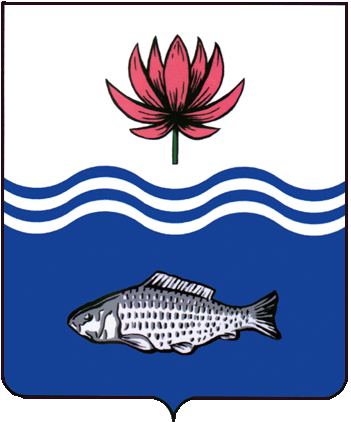 АДМИНИСТРАЦИЯ МО "ВОЛОДАРСКИЙ РАЙОН"АСТРАХАНСКОЙ ОБЛАСТИПОСТАНОВЛЕНИЕО внесении изменений в постановление администрации МО «Володарский район»№ 1413 от 26.07.2018 г. «О комиссии по предупреждению и ликвидации чрезвычайных ситуаций и обеспечению пожарной безопасности МО «Володарский район»В  соответствии с постановлением Правительства Российской Федерации от 30 декабря 2003 г. № 794 «О единой государственной системе предупреждения и ликвидации чрезвычайных ситуаций», в целях  совершенствования координации деятельности районного звена территориальной подсистемы единой государственной системы предупреждения и ликвидации чрезвычайных ситуаций в выполнении мероприятий по снижению риска, смягчению и ликвидации последствий чрезвычайных ситуаций, работы по реализации государственной политики в области пожарной безопасности на территории района, администрация МО «Володарский район»ПОСТАНОВЛЯЕТ:1.Приложение № 1 о составе комиссии по предупреждению и ликвидации  чрезвычайных ситуаций и обеспечению пожарной безопасности МО «Володарский район» к постановлению № 1413 от 26.07.2018г. администрации МО «Володарский район» «О комиссии по предупреждению и ликвидации чрезвычайных ситуаций и обеспечению пожарной безопасности МО «Володарский район» изложить в новой редакции согласно приложению.2. Приложение № 2 о составе оперативной группы по предупреждению и ликвидации  чрезвычайных ситуаций и обеспечению пожарной безопасности  к постановлению № 1413 от 26.07.2018г. администрации МО «Володарский район» «О комиссии по предупреждению и ликвидации чрезвычайных ситуаций и обеспечению пожарной безопасности МО «Володарский район» изложить в новой редакции согласно приложению.3.Настоящее постановление считать неотъемлемой частью постановления № 1775 от 08.10.2013г. администрации МО «Володарский район» «О комиссии по предупреждению и ликвидации чрезвычайных ситуаций и обеспечению пожарной безопасности МО «Володарский район».4.Признать утратившим силу постановление администрации                          МО «Володарский район» от 06.10.2020 г. № 1132 «О внесении изменений в постановление № 1775 от 08.10.2013г. администрации МО «Володарский район» «О комиссии по предупреждению и ликвидации чрезвычайных ситуаций и обеспечению пожарной безопасности МО «Володарский район».5.Сектору информационных технологий организационного отдела администрации МО «Володарский район» (Поддубнов) опубликовать настоящее постановление на сайте администрации МО «Володарский район».	6. Главному редактору МАУ «Редакция газеты «Заря Каспия» (Шарова) опубликовать настоящее постановление в районной газете «Заря Каспия». 	7. Настоящее постановление вступает в силу со дня его официального опубликования.	8. Контроль за выполнением настоящего постановления возложить на и.о. заместителя главы администрации МО «Володарский район» по оперативной работе Мухамбетова Р.Т.Глава администрации 			            		Х.Г. ИсмухановПриложение № 1 к постановлению администрации МО «Володарский  район»от 01.02.2021 г. № 150     СОСТАВкомиссии по предупреждению и ликвидации чрезвычайных ситуацийи обеспечению пожарной безопасности МО «Володарский район»,Астраханской областиИ.о. заместителя главы  администрации МО «Володарский район по оперативной работе», председатель  комиссии.И.о. заместителя  главы администрации МО «Володарский район» по социальной политики,  заместитель председателя  комиссии.Начальник 38 ПСЧ 3ПСО  ФПС ГПС ГУ МЧС РФ по Астраханской области», заместитель председателя комиссии.И.о. начальника  отдела по делам ГО и ЧС и мобилизационной работе администрации МО «Володарский район», секретарь комиссии.Члены комиссии: И.о. первого  заместителя  главы – начальник финансово-экономического управления  администрации МО «Володарский район»;Главный врач ГБУЗ АО «Володарская РБ»; Главный врач ГБУЗ «Центра гигиены и эпидемиологии по Астраханской области» в Красноярском и Володарском районе; Начальник ТО ТУ «Роспотребнадзор по Астраханской области» в Красноярском и Володарском районе;Генеральный директор ООО «Харабалинское ДРСП»; Председатель Совета Володарского райрыбпо; Начальник Володарской РЭС АО «Газпром газораспределение Астрахань»;Начальник Володарских электрических сетей филиала ПАО «Россети» -«Астраханьэнерго» ; Руководитель  МКУ «УЖКХ» МО «Володарский район»;Директор обособленного подразделения п. Володарский ООО «Цифровой водоканал»; Ведущий инженер ПАО «Ростелеком» межрайонного центра технической эксплуатации телекоммуникаций г.АхтубинскаНачальник ОМВД России по Володарскому району; 	Оперуполномоченный отделения УФСБ России по Астраханской области в Красноярском районе;Глава администрации МО «Поселок Володарский»; И.о. начальника организационного отдела администрации МО «Володарский район»;И.о. начальника правового отдела администрации МО «Володарский район»; И.о.начальника  отдела по культуре, молодежи и туризма администрации МО «Володарский район»; Начальник управления сельского, рыбного хозяйства и перерабатывающей промышленности администрации МО «Володарский район»; 	Начальник отдела образования администрации МО «Володарский район»; Руководитель отделения ГИМС по Володарскому району.Верно:Приложение № 2 к постановлению администрации МО «Володарский  район»от  01.02.2021 г.  № 150СОСТАВоперативной группы по предупреждению и ликвидации  чрезвычайных ситуаций и обеспечению пожарной безопасностиИ.о.заместителя главы администрации МО «Володарский район» по оперативной работе, руководитель оперативной группы.Члены оперативной группы Начальник управления сельского, рыбного хозяйства и перерабатывающей промышленности администрации района.И.о. первого  заместителя главы – начальник финансово-экономического управления администрации МО «Володарский район». И.о. заместителя  главы администрации МО «Володарский район» по социальной политике.И.о. начальника   отдела по делам ГО и ЧС и мобилизационной работе администрации МО «Володарский район».Начальник 38 ПСЧ 3ПСО  ФПС ГПС ГУ МЧС РФ по Астраханской области».Главный врач ГБУЗ АО «Володарская РБ».Начальник Володарских электрических сетей филиала ПАО «Россети» -«Астраханьэнерго» ; Начальник ОМВД России по Володарскому району.Начальник ТО ТУ «Роспотребнадзора по Астраханской области» в Красноярском и Володарском районе.Верно:от 01.02.2021 г.N 150